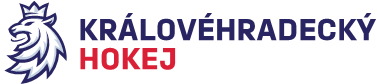 Zápis č. 14/2019-2020Ze zasedání STK – dne 19. 12. 2019 v Hradci KrálovéPřítomni:  J. Šťavík, L. Balášová, P. Luštinec, V. VotroubekSTK při kontrole zápisů o utkání zjistila, že se množí případy, kdy hráči nastupují v dresu s jiným číslem, než je uváděno v zápise o utkání. STK důrazně upozorňuje, že je toto nepřípustné. Je nutné opravit v zápise o utkání před zahájením utkání. Zodpovídá vedoucí družstva. Pokud nebudou čísla na dresech souhlasit se jmény hráčů, bude STK předávat k dořešení DK.STK při kontrole zápisu o utkání LD č. H4509 ze dne 15. 12. 2019 mezi družstvy St. Nový Bydžov – HC Opočno zjistila, že je v poznámkách k utkání hl. rozhodčím uvedeno, že došlo k výměně na trestoměřiče (st. Nový Bydžov) z důvodu opakovaného slovního napadání HR. STK předává k dořešení DK.STK při kontrole zápisů o utkání LMŽ „D“ H6208 ze dne 14. 12. 2019 mezi družstvy Mountfield HK – HC St. Vrchlabí zjistila, že je v poznámkách k utkání hl. rozhodčím uvedeno, že nebyla přítomna zdravotní služba. STK zároveň bere na vědomí písemné vysvětlení klubu Mountfield HK, kdy došlo k poruše osobního automobilu zdravotnice, která se nedostavila na ZS. Klub nestačil zajistit náhradní zdravotní službu. STK předává k dořešení DK.Změny oproti RS, hlášení času začátku utkání a oboustranně potvrzené dohody bere STK na vědomí dle SZ a schvaluje v systému. STK veškeré předehrávky bere na vědomí a potvrzuje v SZ.Schválená utkání:KLM	0081, 0082, 0084, 0086 - 0088LJ	2314, 2331, 2341 - 2344LD 	4516, 4518, 4519LŽ C + A	7057/9057 – 7060/9060, 7063/9063LŽ D + B	6205/8205 – 6208/8208, 6210/82104. třída	4046 – 4054, 4151 - 4162	Zapsala: Lucie Balášová							Ověřil: J. Šťavík